My MEP Projects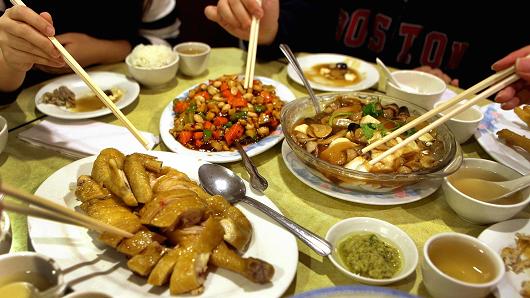 Project: Chinese cuisine, street food and restaurant food Series: Food	      Name: ____________________Eating Habits in ChinaDifferent countries have different eating habits. How much do you know about eating in China? Do you think the following statements are true or false? Provide your answer if you think it is false. Check these websites to help you find the answers!http://www.topchinatravel.com/china-guide/chinese-dining-culture.htmhttps://www.chinahighlights.com/travelguide/chinese-food/dining-etiquette.htmhttps://www.chinahighlights.com/travelguide/chinese-food/things-to-know-on-eating.htmChinese use chopsticks to pick up food, so knives, forks and spoons cannot be found in Chinese restaurants. 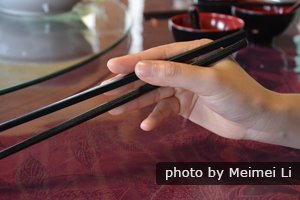 True/False_________________________________In terms of seating, the seat facing the door is for the host. The most important guest usually sits on the host’s left, while the second most important guest sits on the host’s right.True/False_________________________________Older people eat first, or if you hear an older person say "let's eat", you can start to eat. True/False_________________________________ Meat and vegetable dishes are served on plates or in bigger bowls, placed in the middle for everyone to share. It's not on individual plates, like in the West.True/False_________________________________After you have ordered, tea or a different drink and cold dishes will be served first. Soup is then served. A selection of hot dishes often made of the last dish of a meal, followed by fruit for dessert.  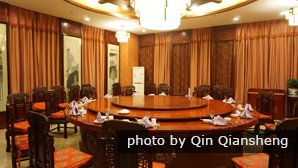 True/False_________________________________The ingredients of Chinese food are varied (frogs, chickens' feet, pigs' ears, intestines etc.) and can sometimes appear shocking to non-Chinese.True/False_________________________________There are usually salt and pepper shakers, or bottles of tomato sauce on the table. True/False_________________________________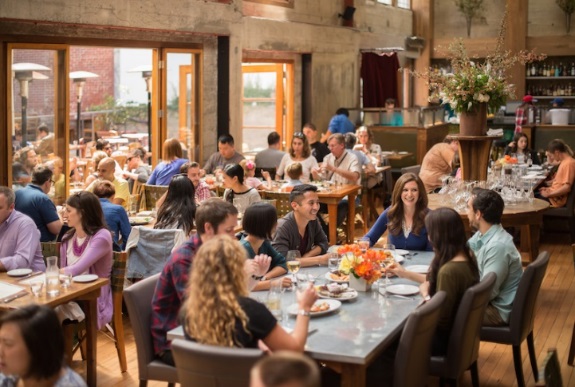 Chinese restaurants are places for people to socialize with friends and because of this the talking volume would be a lot louder than in restaurants in the UK.       True/False________________________________ Tips are expected in Chinese restaurants. True/False_________________________________If the Chinese friend you are eating with puts food on your plate, it's to show closeness and friendliness, not because they don't want it, or think you can't do it yourself.  True/False_________________________________The Major Cuisines of ChinaNow you’ve looked at some of the “rules” Chinese people have when eating together, it’s time to look at what types of food they might be eating! Follow the link below to watch a video introducing the major cuisines of China. Cuisine in Chinese is烹饪(pēngrèn)https://www.youtube.com/watch?v=_pqI1ETCYnU&t=145s (7.45 minutes long) Task A: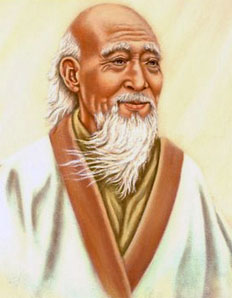 Listen to the first minute of this video, you will hear a person called Laozi mentioned. Laozi (or Lao Tzu), was an old figure who it is said lived in the 6th century B.C. He was a great philosophy and the founder of the Chinese philosophical ‘School of the Tao’ or ‘Taoism’. Can you guess how to write his name in Chinese? Here is a clue for you: the literary translation of his name is ‘Old Master’. The first character is ‘old’ and the second character is ‘son’._________________________Now listen to the rest of the video. In each section below, one type of cuisine is introduced. What is it? Listen to each section and try to find its name. For a bigger challenge, since you are now getting pretty good at Chinese, try to write down each type of cuisine in Chinese characters and pinyin. (In a Y7 project – “The Land that is China”, we talked about Chinese provinces, it can help you with the characters if you need any help.)Task B: Find and circle the regions where the cuisines are from on the map below.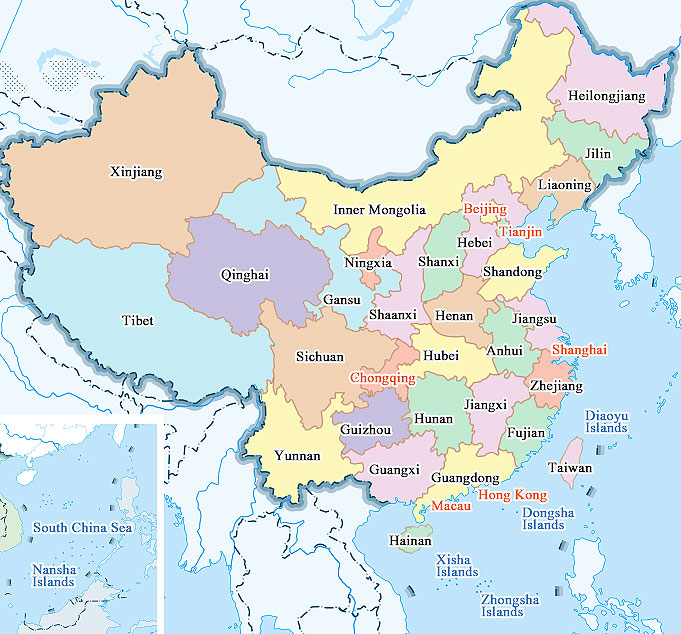 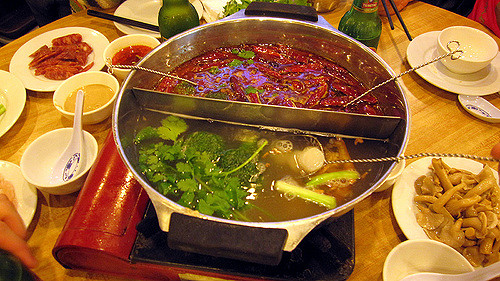 Task C: In the video, it mentions the typical taste of each cuisine- can you remember what they were? If not, watch the video again and do some matching! Sichuan cuisine (or 四川烹饪)________________________________________________________________________________________________Task D: Exactly! Each type of cuisine has its own unique taste. How do you describe ‘flavour’ in Chinese? Can you put the Chinese characters below in the correct box and find out their pinyin? Use your dictionary if you need any help. Task E: Interview! You have learnt something about Chinese cuisines and their flavour. Which type of cuisine do you think you will want to try when you get to China? Read the following words by Mike Chen, the video presenter and say something about yourself. Insanely yummy street food in ChinaOne thing you can’t miss in China is the opportunity to try the delicious street food - you definitely will find it an unforgettable experience! Let’s have a street food tour around China and check out the most unique Chinese street food. While watching the video, try to remember as many street food as possible!https://www.youtube.com/watch?v=e1QThvrEMr4 (13.08 minutes long)You must now be very hungry! To prepare for your future food tour, let’s first look at the English names of these street foods in Task A and then you need to figure out their equivalent Chinese names and pinyin in Task B. You can look for the vocab boxes to help you but you should work out the pinyin by yourself.Task A: match the English name with the picturesTask B: Can you figure out the Chinese names of the above street food? Let’s give it a go and use the basic words that you’ve already known such as鸡肉，米，面，饺子。Then add the names in the chart above.Task C: Interview! Since you’ve got to know the Chinese street food and you’ve also understand how to express tastes in Chinese, now tell us a bit more about your preference and your understanding of the street food.Okay, tell me what you would like to try most? 你最想吃什么？我最想吃 _________________你觉得什么很甜？我觉得_________________很甜。你觉得什么很酸？我觉得_________________很酸。你觉得什么很辣？我觉得_________________很辣。Is there something you definitely DON’T want to try? How would you say that?Ordering food in a Chinese restaurant However delicious Chinese food is, reading a Chinese menu is always a challenge to non-Chinese people, because the names of the dishes are always very long and involve description of the dish, the key ingredients and the cooking methods. Then how to order food in China? Don’t worry, a good thing is that quite often there are pictures of the dishes next to their names on the menu to help you with your decision. All you need to do is to read the menu to look for the key words you know, for example: 鸡，鸭，鱼，面条. And then point at the pictures when you order food. Task A: Read the restaurant menu below. Do you fancy some of the dishes? Tick on the picture of the dish if you would like to try it. Use the glossary to help you. 蚌 	 bàng  mussel鸡  	jī      	chicken鹅 	é 	goose鸭 	yā 	duck猪手 	zhūshǒu pig trotter 吞拿鱼 tūn ná yú tuna fish鲈鱼	lúyú 	bass生鱼 	shēng yú raw fish桂鱼 	guì yú 	mandarin fish鱼翅 	yúchì 	shark fins参	shēn 	sea cucumber生蚝 	shēngháo oysters鳝 	shàn 	eel大肠 	dàcháng pig intestine叉烧 	chāshāo sweet roast pork凉粉	 liángfěn bean jellies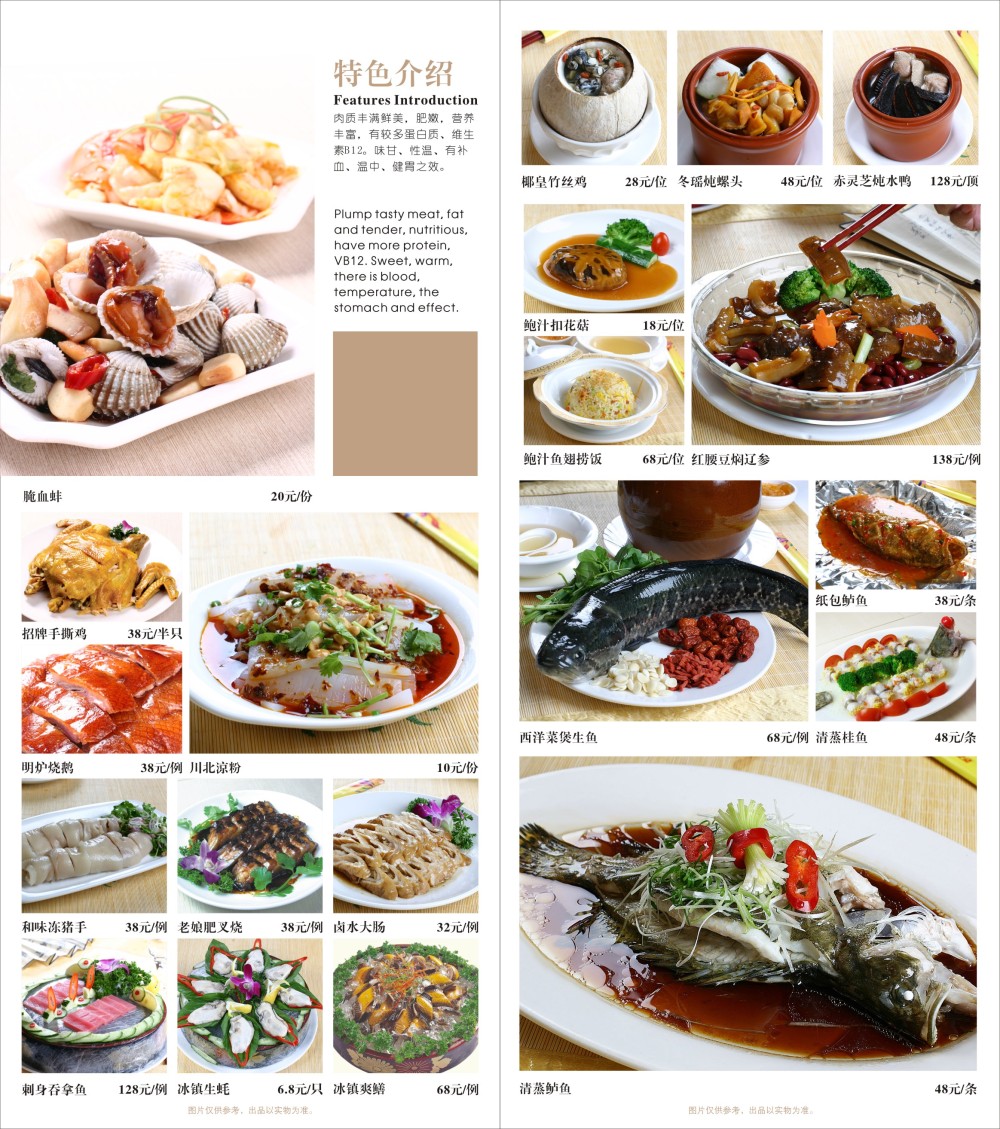 List some dishes that you want to try.(in Chinese characters) 清蒸鲈鱼——(What do you think this is in English?) steamed bass(in Chinese characters) ____________ (What do you think this is in English?) _________________(in Chinese characters) ____________ (What do you think this is in English?) __________________Task B: Now you know the menu, let’s go to the restaurant to order some food. In the restaurant, the waiters and waitresses are called 服务员 (fúwùyuán). If you need any help, you can just call “服务员” and they will come to help you. Fill in the blanks below and order whatever dish on the menu you would like to try.服务员：您好，欢迎光临huānyíng guānglín。服务员：请坐这里。你：_____________服务员：这是我们的菜单càidān。你：_____________你：我们可以点菜了吗？wǒmen kěyǐ diǎn càile ma. Can we order now?服务员：当然可以，您想吃什么？你：(I would like to have ---)___________服务员：好的。你：(The food is very delicious. Thank you. May I have a glass of water, please. )_你：(Bill please. )_____________服务员：这是您的账单zhàngdān。服务员：谢谢光临,再见。你：________________________Task C: Acting time! Imagine you are in a Chinese restaurant to order food and you have a conversation with the waiter or waitress. Find a partner to act the scene out and video yourselves. If you like, share the video with your teacher or the other classmates. For extra practice, can you add subtitles in Chinese?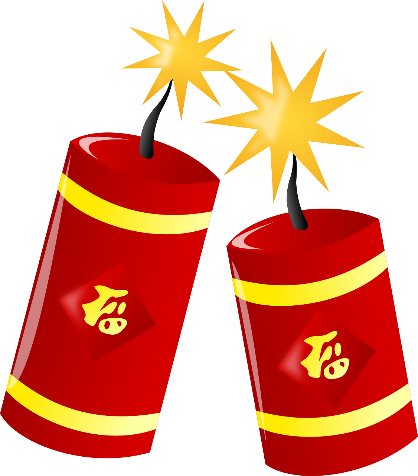 Your AchievementsCongratulations on completing 1 MEP Project!You now have a clearer understanding about eating manners in China.You have known something about Chinese cuisine and street food.  You’ve had a go of ordering food in a restaurant.You might also have built up an appetite for travel and Chinese food!Task 1 completeVideo sectionsCuisine nameProvince(s)PinyinChinese characters1:00 to 2:00Sichuan CuisineSichuan sìchuān pēngrèn四川烹饪2:00 to 3:553:55 to 5:205:20 to 6:35(four provinces)6:35 to 7:45(three provinces)咸辣鲜甜浓郁PinyinCharacterPractice writing the charactersPractice writing the charactersPractice writing the charactersSpicylàB. 辣FreshSaltySweet RichTask 2 complete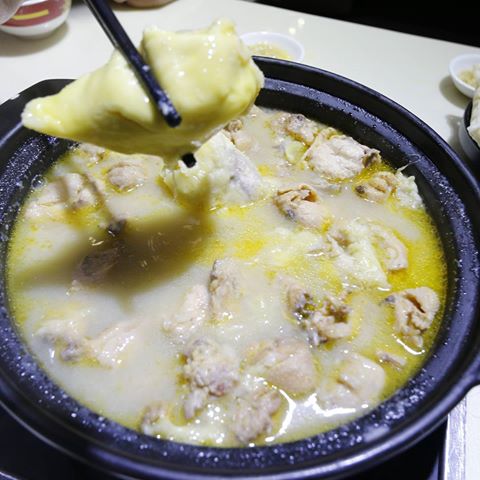 Task A: 7.Durian chicken hot pot Task B: A.榴莲鸡肉火锅__________liúlián jīròu huǒguōTask A: 7.Durian chicken hot pot Task B: A.榴莲鸡肉火锅__________liúlián jīròu huǒguōTask A: 7.Durian chicken hot pot Task B: A.榴莲鸡肉火锅__________liúlián jīròu huǒguō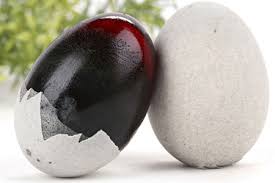 _________________________________________________________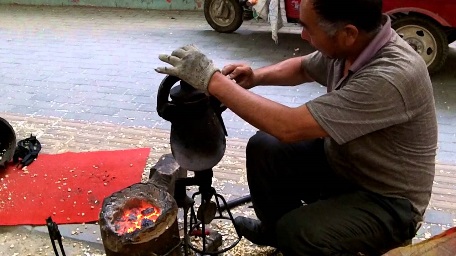 _________________________________________________________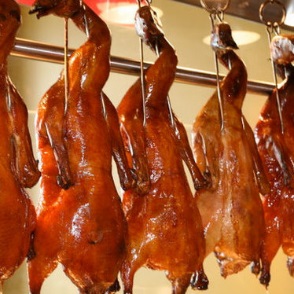 _________________________________________________________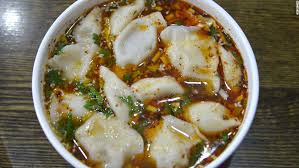 _________________________________________________________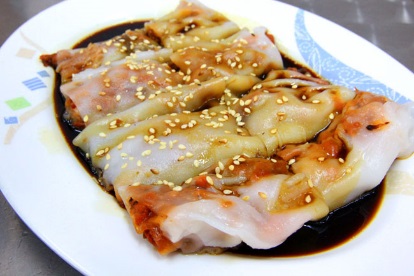 _________________________________________________________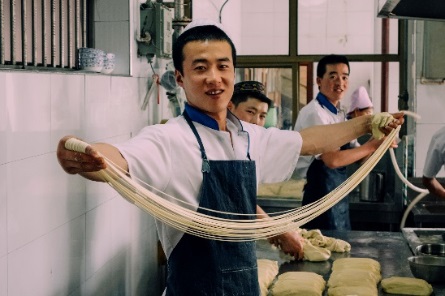 _________________________________________________________Task 3 completeTask 4 complete